UCInspireInternational Student Program Immersive Research Experience2018年7月3日 - 9月7日 (十周)项目简介加 州大学Irvine校区（University of California, Irvine，简称UC Irvine）工程学院 (The Henry Samueli School of Engineering，简称UCI Engineering )将于明年暑期举办为期10周的本科生研究项目。建于1965年，位于南加州，洛杉矶以南约50英里的橘郡（Orange County），加 州大学Irvine校区以其优良的地理位置、极佳的学习生活环境、以及橘郡大量高科技企业的支持，使该校成为加州大学系统中成长最快的分校。该校教职人员皆具有深厚的专业背景，拥有三位诺贝尔奖获得者，该校所聘教授中，美国国家科学院院士人数在全美大学中排名第22位。2017美国新闻和世界报道全美公立大学综合排名第9位， 全美（公，私立大学）本科综合排名第39位。 其中，工程学院全美公立排名第21位。工程学院包括以下五个院系：机械与航空工程系， 土木与环境工程系， 化工与材料系，电子工程和计算机科学系，生物医学工程系。 在128名教授中， 拥有12名美国国家工程院院士 （National Academy of Engineering)。学院的教授们是在其研究领域受到广泛认可的科研与教育先驱。UCInspire项目旨在为学生提供平台，利用约2个月的时间在该校专业教师的指导下参与研究项目及专业发展研讨，同时辅以形式多样的 课外活动，以开阔及发展学生的国际视野、培养学生更强的国际竞争力。UCI Engineering特邀以下学科的本科生参与该项目：机械工程， 环境工程， 信息科学与工程， 土木工程， 电子工程， 自动化， 计算机工程，生物科学与医学工程， 材料科学工程， 化学化工，软件工程等。信息公布如下，欢迎感兴趣的同学报名参加。网址（提供中文翻译）http://sites.uci.edu/ucinspire/请从以下网页直接填写申请http://sites.uci.edu/ucinspire/application/项目亮点该项目由UC Irvine的工学院（the Henry Samueli School of Engineering）举办，时间为10周。该项目专为那些有兴趣在美国（特别是在UCI）读研究生院（硕士或者博士）的学生而设计。UCI 研究生院录取了多名参于过本项目的学生。 通过参与，同学们可以收获：在UC Irvine知名教授的指导下参与并完成一个研究项目训练自己的研究能力培养跨学科互动获得关于在UC Irvine或是其他加州大学攻读研究生项目的第一手资料了解和学习美国文化、与美国学生广泛沟通、建立友谊参与多种丰富的课外项目，探索洛杉矶与南加州地区6个独立研究课程学分项目要求身心健康，能圆满完成学习任务工科或理科专业的大三以上年级学生学习成绩优秀，GPA至少在3.2以上（以4.0为满分）综合素质强，有较高的外语水平（TOEFL达80或是IELTS达6.5）经过家长同意有积极参与项目的意愿、独立、有责任感、善于沟通有参与过科研经历的同学优先考虑重要日期即日起至: 2018年1月20日网上访谈: 2018 年1月22 - 2月9日录取通知书: 2018年2月19日项目对接: 2018年2月19日 - 3月12日开始申请签证:  2018年3月12日费用说明UCI Engineering为合作伙伴大学的学生提供10％的优惠，项目费用现为9000美元。此费用包含教师指导、研究项目相关费用、项目期间住宿、项目期间健康保险、项目相关活动及管理、研究课程学分，以及I-20（用于F1签证）费用。 签证、餐饮、国际旅费及其他个人消费由参与项目的学生自理。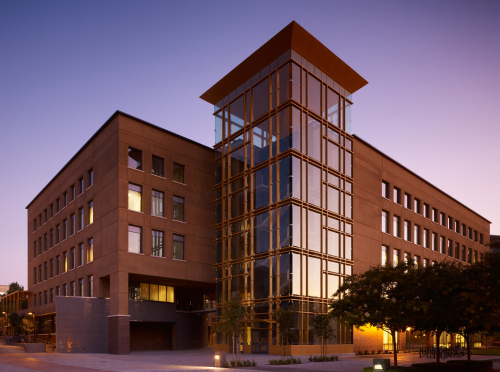 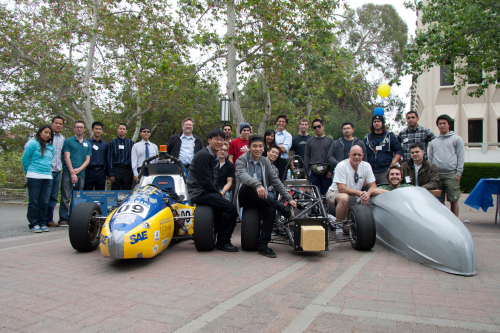 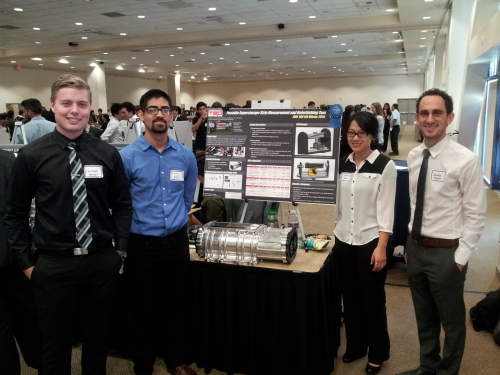 费用估计费用项目及课程学费$3479研究相关费用$2000健康保险(十周)$500住宿费用$2006学校管理费用$265I-20表格（用于F1签证）费用$750总共$9000